Приложение 1Ключ для учителяGO NORTH FROM THE WRECKTURN WEST AT THE BIG PALMSTOP WHEN THE SKULL IS TO YOUR RIGHTDIGПриложение 2Карточки для учащихся.Шифр GO NORTH FROM THE WRECKTURN WEST AT THE BIG PALMSTOP WHEN THE SKULL IS TO YOUR RIGHTDIGПриложение 3Sixteen Men on a Dead Man’s ChestThe lyricsSixteen men on a dead man’s chest.Yo, ho, ho and a bottle of rum.We take what we need and the devil with the rest.Yo, ho, ho and a bottle of rum.We’re mean and we’re ugly and we’re not too nice.Yo, ho, ho and a bottle of rum.We burn and we pillage and we don’t think twice.Yo, ho, ho and a bottle of rum.2.We sail the seas by  skeleton flagsYo, ho, ho and a bottle of rum.We’re scary and we’re hairy and our clothes are rags.Yo, ho, ho and a bottle of rum.We search the seas for silver and gold.Yo, ho, ho and a bottle of rum.We don’t have a bet because we’re too darned cold. Yo, ho, ho and a bottle of rum.3.We’ve got swords and muskets and other bad stuff.Yo, ho, ho and a bottle of rum.The legs are missing because we’re so darned tough.Yo, ho, ho and a bottle of rum.Blackbeard, Bluebeard and Purple Beard too.Yo, ho, ho and a bottle of rum.Приложение 4THE PIRATE LOGOSПриложение 5Задание к этапу урока № 4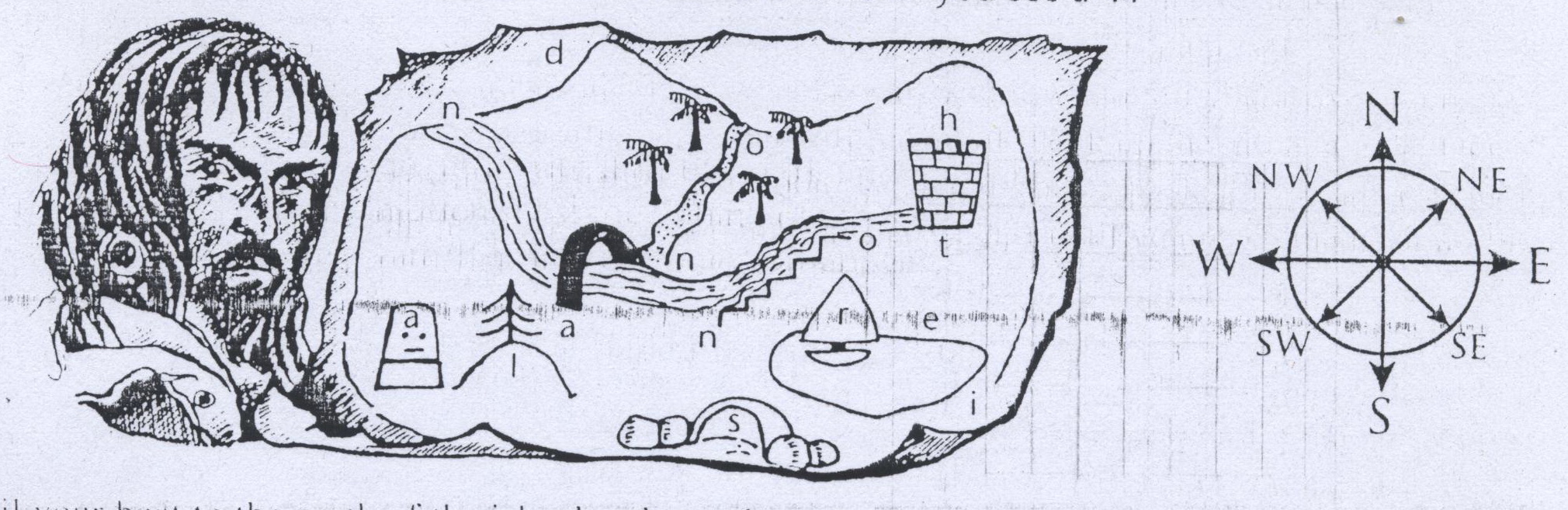 Read and write.Captain Buzzard hid a treasure	 on an uninhabited island. Can you find it? Read the clues at the map and write down the letters whenever you see a *.Sail your boat to the north of the island and go ashore on the sandy beach between the two palm trees.* Follow the path through the trees until you come to a stream.* Cross the bridge.* Go east to the waterfall* and climb the steps to the top.* Follow the stream until you come to an ancient tower.* Climb to the top of the tower.*From the tower walk south until you arrive at a lake.* Look for a boat.* Sail the boat to the east side of the lake.*Now walk south-west until you arrive at a rocky beach. You will see a cave.* Look north-west. You will see a hill. Walk up the hill and look under the fir tree. * Follow the path down the hill. You will soon see an old statue. Look at its head.* Walk north to the place where the stream meets the sea.* Follow the coast east until you reach the most northerly part of the island.*Now you know where to look for buried treasure!1101921120312214132251423615247162581726918уравнениеответбукваслово20GGO12OGOуравнениеответбукваслово13NNORTH12ONORTH9RNORTH7TNORTH19HNORTHуравнениеответбукваслово21FFROM9RFROM12OFROM14MFROMуравнениеответбукваслово7TTHE19HTHE22ETHEуравнениеответбукваслово4WWRECK9RWRECK22EWRECK24CWRECK16KWRECKуравнениеответбукваслово7TTURN6UTURN9RTURN13NTURNуравнениеответбукваслово4WWEST22EWEST8SWEST7TWESTуравнениеответбукваслово26AAT7TATуравнениеответбукваслово7TTHE19HTHE22ETHEуравнениеответбукваслово25BBIG18IBIG20GBIGуравнениеответбукваслово11PPALM26APALM15LPALM14MPALMуравнениеответбукваслово8SSTOP7TSTOP12OSTOP11PSTOPуравнениеответбукваслово4WWHEN19HWHEN22EWHEN13Nуравнениеответбукваслово7TTHE19HTHE22ETHEуравнениеответбукваслово8SSKULL16KSKULL6USKULL15LSKULL15LSKULLуравнениеответбукваслово18IIS8SISуравнениеответбукваслово7TTO12Oуравнениеответбукваслово2YYOUR12OYOUR6UYOUR9RYOURуравнениеответбукваслово9RRIGHT18IRIGHT20GRIGHT19HRIGHT7TRIGHTуравнениеответбукваслово23BDIG18IDIG20GDIGA26E22I18M14Q10U6Y2B25F21J17N13R9V5Z1C24G20K16O12S8W4D23H19L15P11T7X3уравнениеответбуквасловоуравнениеответбуквасловоуравнениеответбуквасловоуравнениеответбуквасловоуравнениеответбуквасловоуравнениеответбуквасловоуравнениеответбуквасловоуравнениеответбуквасловоуравнениеответбуквасловоуравнениеответбуквасловоуравнениеответбуквасловоуравнениеответбуквасловоуравнениеответбуквасловоуравнениеответбуквасловоуравнениеответбуквасловоуравнениеответбуквасловоуравнениеответбуквасловоуравнениеответбуквасловоуравнениеответбуквасловоуравнениеответбукваслово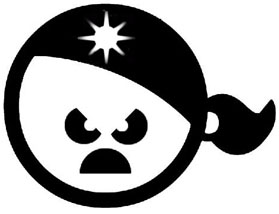 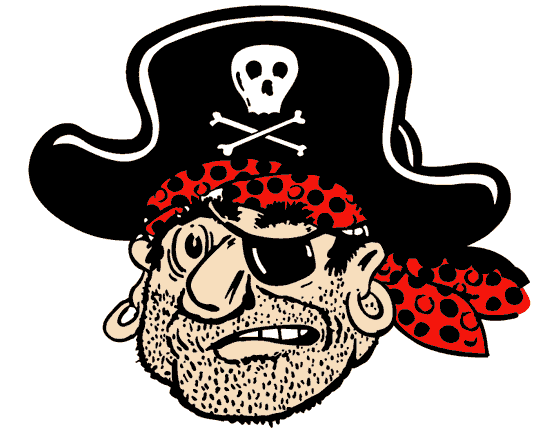 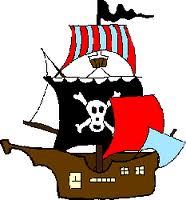 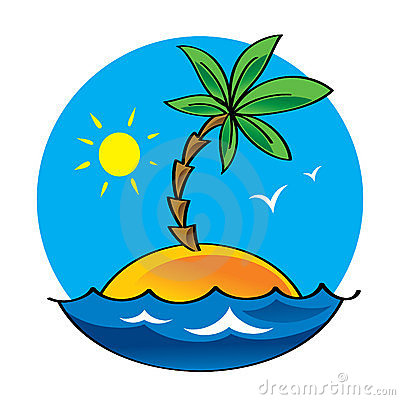 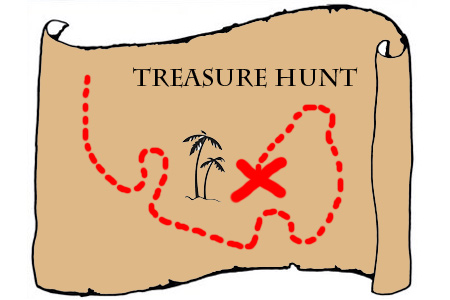 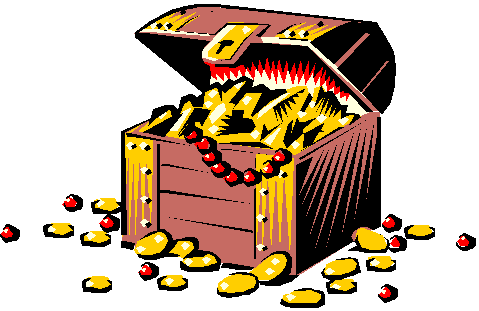 